N5/N5S紫外可见分光光度计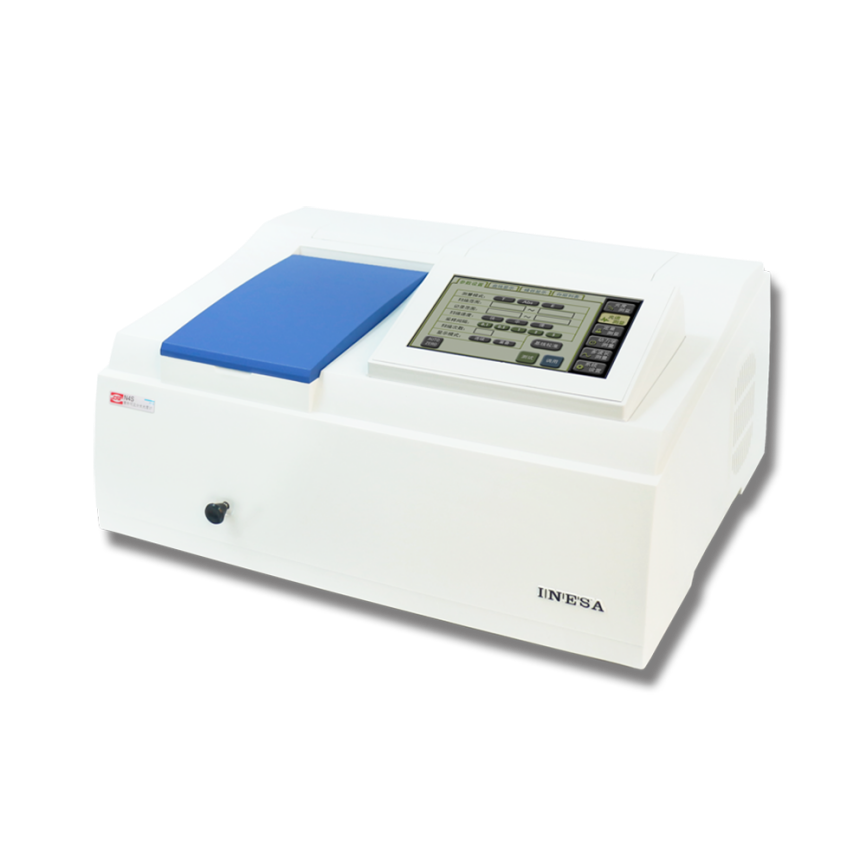 主要特点： ● 7 英寸彩色触控屏和专利技术， 实现简洁和有效的人机交互的同时，清晰明了的显示测试数据和扫描结果。 ● USB 通讯口和选配UVwin8 紫外光谱软件，实现数据和图谱的处理功能，以及海量数据文档的存储，并为客户的二次开发提供便利。 ● 具有全波段扫描（限S款）、分波段扫描（限S款）、动力学时间扫描、自动波长、线性回归、浓度直读、峰谷检测，定时打印（选配热敏打印机）等功能。 ● 先进的断电保护措施，可以记忆检测数据、扫描图谱（限S款）、回归方程和仪器修正参数，实现快速初始化。 ● 高速的AD芯片，使仪器采样速度更快。● 先进的电机驱动芯片，使仪器波长移动更平稳，更快速。● 具有卤钨灯和氘灯寿命保护功能。 ● 自动光门技术 ，无需黑体，保护光电传感器。标 配： ● 标配1cm比色皿架选 配： ● UVwin8 紫外光谱软件 ● 可选配其他规格的比色皿架● 专用热敏打印机技术指标： ● 测光方式： 单光束 ● 单色器： 交叉CT ● 焦距： 160mm ● 光栅： 1200 线/mm 全息光栅● 检测器： 进口光电池 ● 光谱带宽： 2nm ● 波长设定： 触控屏输入 ● 波长范围： 190 ~ 1100nm ● 波长准确度： ±0.4nm ● 波长重复性： ≤ 0.2nm ● 波长扫描速度： 快、中、慢 （限S款）● 光源切换波长： 340nm ● 杂散光： ≤ 0.05% (T) (在220nm处，以Nal测定) (在360nm处，以NaNO2测定) （在420nm处，用截止滤光片测定）● 光度范围： 0.0 ~ 200.0% T -0.301 ~ 4.000A 0.000 ~ 9999C ● 光度准确度： ±0.3%T ±0.002Abs（0 ~ 0.5A） ±0.004Abs（0.5 ~ 1A） ● 光度重复性： ≤0.1%T 0.001Abs（0 ~ 0.5A） 0.002Abs（0.5 ~ 1 A） ● 基线平直度： ≤±0.0015A ● 波长边缘噪声： （在200nm和1090nm处测定）100% (T) ≤ 0.2%(T) 0% (T) ≤ 0.1%(T) ● 基线漂移： 0.001Abs/0.5h● 光源： 进口12V 20W卤钨灯和长寿命氘灯 ● 电源电压： AC85V~240V 50Hz±1Hz ● 功率： 80W